9.04.2020- czwartek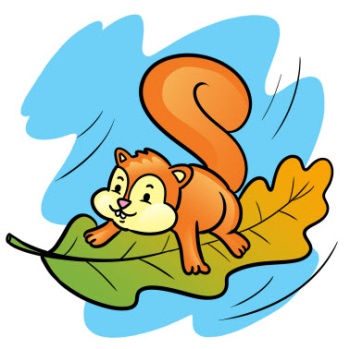 Witam wszystkie „Wiewióreczki” z naszej grupy!Dzisiejszy temat:  Na świątecznym stole.Zachęcam do ćwiczeń porannych i gimnastycznych:„Witamy się”- powitanie w parach: dłońmi, ramionami, stopami, kolanami, pośladkami itp.„Króliki skaczą”- przeskakiwanie nad pluszakiem  z prawej strony na lewą i z powrotem. „Kaczuchy”-  taniec- naśladowanie kaczuszekodsyłam do linku:https://www.youtube.com/watch?v=CLQacRzZWrEGłoskujemy wyrazy- dziecko głoskuje podane wyrazy i mówi jaką głoskę słyszy na początku i końcu wyrazu: stół, koszyk, zając, palma, mazurek, wiosna„Wielkanocny stół” E. Skarżyńska- słuchanie wiersza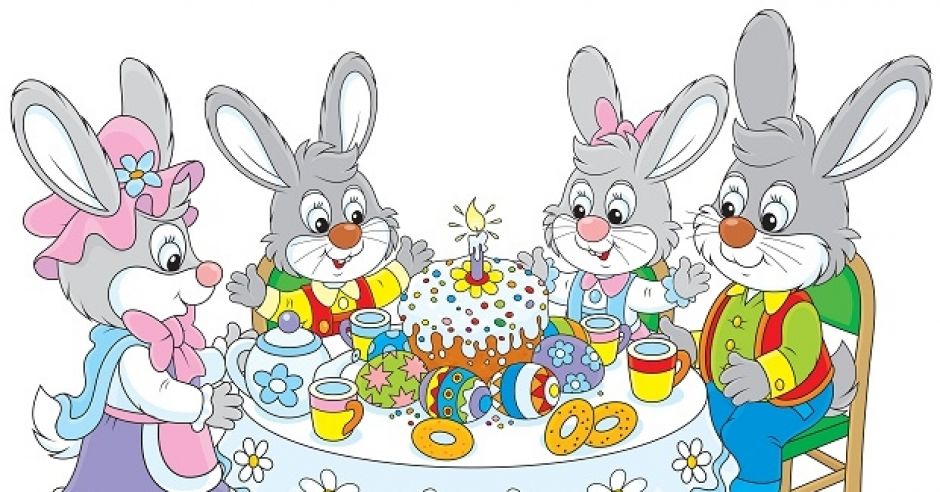 Nasz stół wielkanocny
haftowany w kwiaty.
W borówkowej zieleni
listeczków skrzydlatych
lukrowana baba
rozpycha się na nim,
a przy babie –
mazurek w owoce przybrany.Palmy pachną jak łąka
w samym środku lata.
Siada mama przy stole,
A przy mamie tata.
I my.Wiosna na nas
zza firanek zerka,
a pstrokate pisanki
chcą tańczyć oberka.Wpuśćmy wiosnę,
niech słońcem
zabłyśnie nad stołem
w wielkanocne świętowanie
jak wiosna wesołe!Rozmowa na temat wiersza:- Jakie elementy dekoracyjne znajdują się na stole?- Kto usiądzie przy stole?- Czego brakuje na stole, a powinno znaleźć się zgodnie z tradycja wielkanocnąZachęcam do omówienia z dzieckiem symboliki niektórych produktów znajdujących się na stole:Pisanka- symbol życia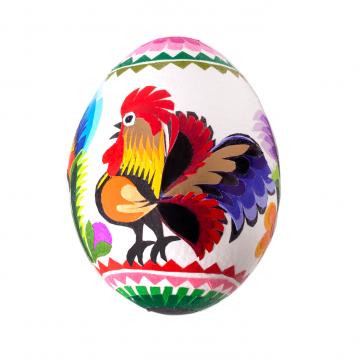 Baranek- symbol zmartwychwstania JezusaChorągiewka- znak zwycięstwa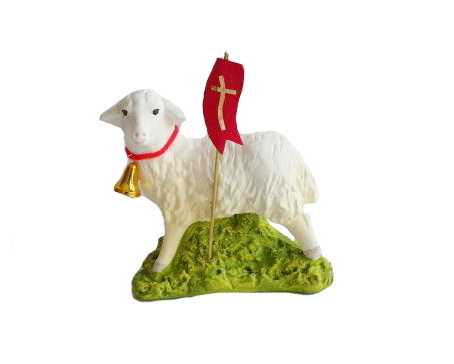 Palmy- nawiązują do wjazdu Jezusa do Jerozolimy              i powitania go przez mieszkańców miasta. Świąteczne palmy miały zapewnić dobre plony, chronić przed pożarami i chorobami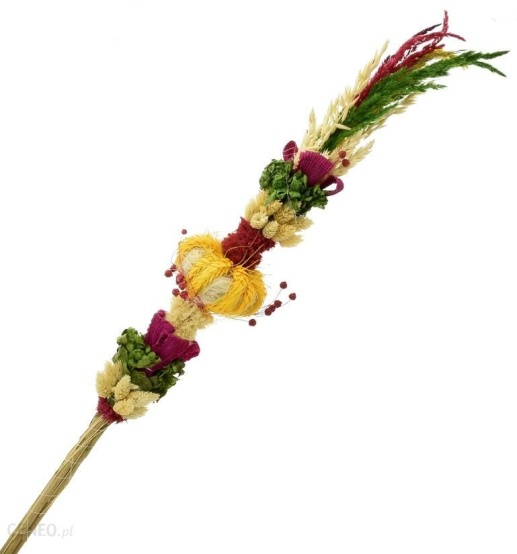 Bazie- są symbolem budzącej się wiosny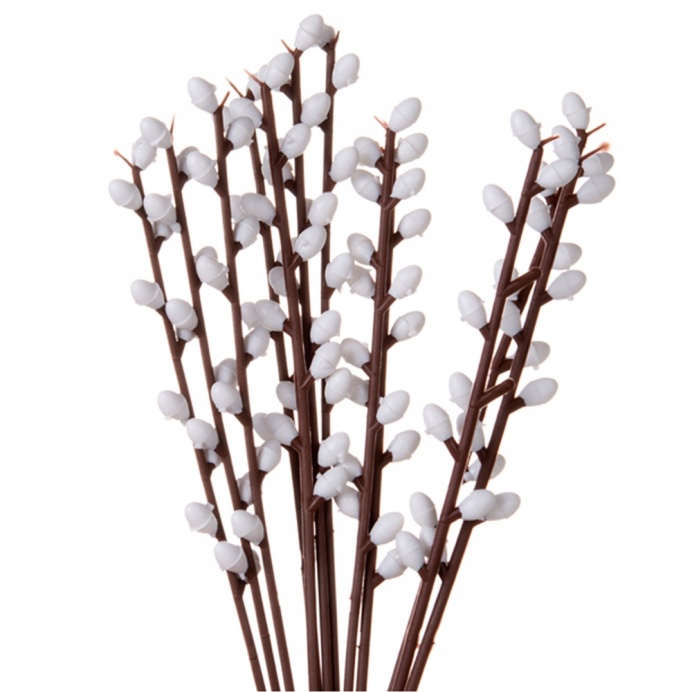 Proponuje pracę z Alfabetem: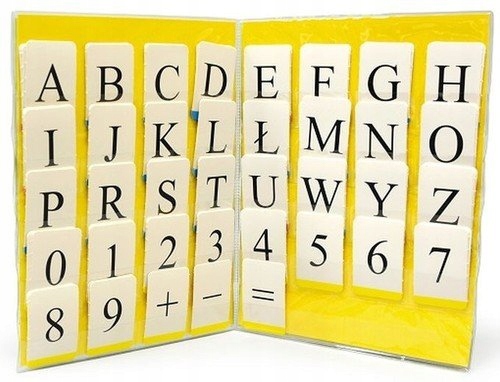 Dziecko układa podane wyrazy:          ( Uprzednio drukujemy każdy wyraz)PISANKABARANEKPALMABAZIEWIELKANOC„Wielkanocne obliczenia”- proponuję zabawę matematyczną:Potrzebne będą nakrętki po napojach!Rodzic podaje treść zadania, a dziecko oblicza za pomocą liczmanów (nakrętek).- W pewnym domu do świątecznego śniadania zasiadły następujące osoby: mama, tata, ciocia Basia z wujkiem Piotrem i dwiema córeczkami, babcia Frania i mały Michaś. Ile osób siadło do świątecznego śniadania?- Kasia ozdabiała świąteczny mazurek. Przygotowała 10 migdałów. Po chwili przyszedł Maciek i zjadł 2 migdały. Ile migdałów zostało Kasi do ozdobienia mazurka?- Na stole leżało osiem jajek. Mama zjadła jedno, a tata dwa. Ile jajek zostało na stole?- Zuzia zrobiła wielkanocna palmę. Przyczepiła do niej 3 czerwone kwiaty, 2 żółte kwiaty i 4 fioletowe. Niestety klej był za słaby i 2 kwiaty się odczepiły. Ile kwiatów zostało na palmie?Proponuję kartę pracy 3 str. 42 ( po jednej i drugiej stronie)Zachęcam odszukania literki C, c i wykonania kart pracy z nią związanych.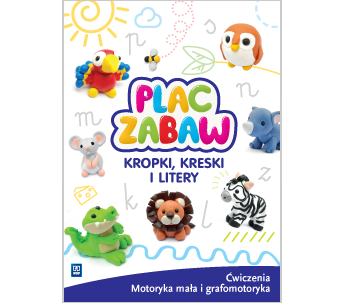 Zachęcam do zagrania w dowolna grę planszową lub układanie puzzli.Dodatkowa karta pracy i kolorowanka:Pokoloruj!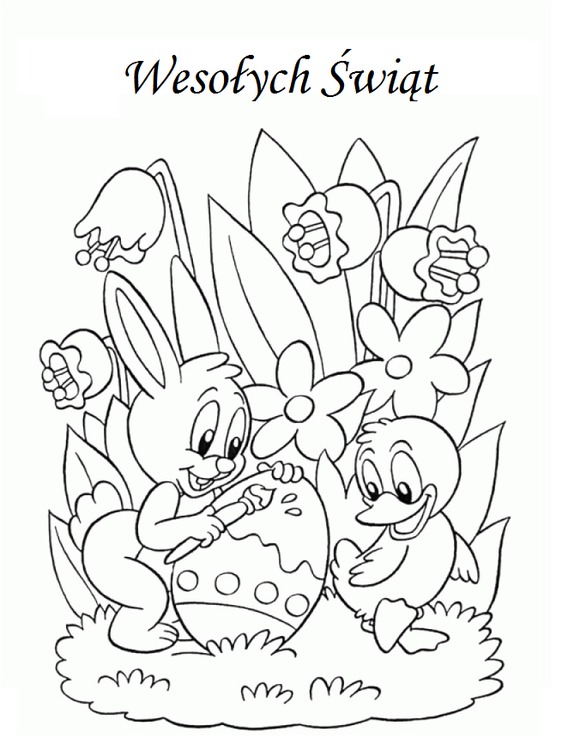 Wypełnij kółka kolorową plasteliną!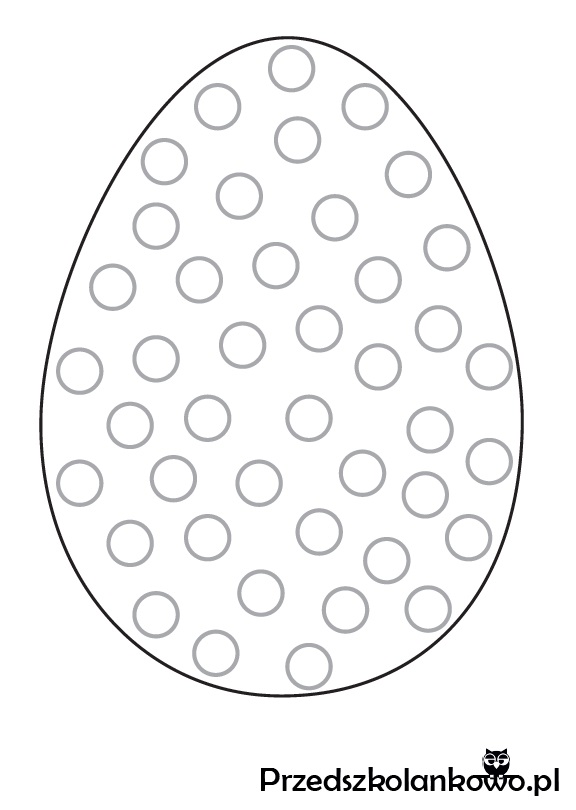 